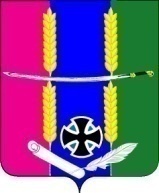 Совет Васюринского сельского поселенияДинского района2 созыв                              РЕШЕНИЕ             21 декабря .                                                                                     №   26                                                                                                                                                                                                                                                                                                                                                                                                                                                                                                                                                                                                                                                                                                                                                                                                                                                                                                                                                                                                                                                                                                                                                                                                                                                                                                              ст. ВасюринскаяО денежном вознаграждении лиц, замещающих муниципальные должности Васюринского сельского поселения Динского района       В соответствии со статьей 53 Федерального закона от 6 октября 2003 года №131-ФЗ «Об общих принципах организации местного самоуправления Российской Федерации», Трудовым кодексом Российской Федерации, в целях обеспечения социальных гарантий и упорядочения оплаты труда лиц, замещающих муниципальные должности Васюринского сельского поселения Динского района, на основании статьи 26 Устава Васюринского сельского поселения Динского района, Совет Васюринского сельского поселения Динского района РЕШИЛ:Утвердить денежное вознаграждение лиц, замещающих муниципальные должности Васюринского сельского поселения Динского района согласно приложению.Обнародовать настоящее решение.Контроль за исполнением настоящего решения возложить на комиссию по финансам , бюджету и контролю (Баграухов) и  правовую комиссию  (Митякина).Настоящее решение вступает в силу с 1 января 2010 года.Признать утратившим силу со дня вступления в силу настоящего решения: Решение Совета Васюринского сельского поселения от 30.08.2007 года № 149 « Об утверждении Положения об оплате труда выборного должностного лица местного самоуправления, осуществляющего свои полномочия на постоянной основе, муниципальных служащих муниципального образования Васюринское сельское поселение Динского района»Глава Васюринского сельского поселения                                                                           С.В. Ганич                        Приложение к решению Совета Васюринского сельского поселения               Динского района                        От 21.12.2009 года № 26Денежное вознаграждение лиц, замещающих муниципальные должностиВасюринского сельского поселения Динского районаЛицам, замещающим муниципальные должности Васюринского сельского поселения Динского района, за счет средств бюджета Васюринского сельского поселения Динского района устанавливается денежное вознаграждение, а также ежемесячные и иные дополнительные выплаты (далее-дополнительные выплаты).Размеры денежного вознаграждения лиц, замещающих муниципальные должности Васюринского сельского поселения Динского района , устанавливаются согласно приложения №1 к настоящему Решению.К дополнительным выплатам относятся:ежемесячная процентная надбавка к должностному окладу за работу со сведениями, составляющими государственную тайну, в размерах и порядке, определяемых законодательством Российской Федерации и законодательством Краснодарского края;премии по итогам работы за месяц (квартал), год, порядок выплаты которых определяется решением Совета Васюринского сельского поселения Динского района (максимальный размер не ограничивается в пределах фонда оплаты труда) и, как правило, предусматривает внедрение стимулирующих механизмов, в том числе в зависимости от выполнения плана по доходам Васюринского сельского поселения Динского района;ежемесячное денежное поощрение в размерах согласно приложения №1 к настоящему Решению;единовременная выплата при предоставлении ежегодного оплачиваемого отпуска и материальная помощь, выплачиваемые за счет средств фонда оплаты труда лиц, замещающих муниципальные должности, в размере четырех должностных окладов.           Лицам, замещающим муниципальные должности Васюринского сельского поселения Динского района, производятся другие выплаты, предусмотренные соответствующими федеральными законами и иными нормативными правовыми актами.Размеры денежного вознаграждения лиц, замещающих муниципальные должности Васюринского сельского поселения Динского района, ежегодно увеличиваются (индексируются) в соответствии с Решением Совета Васюринского сельского поселения Динского района о бюджете на соответствующий год с учетом уровня инфляции (потребительских цен). При увеличении (индексации) денежного вознаграждения его размер подлежит округлению до целого рубля в сторону увеличения.При формировании фонда оплаты труда лиц, замещающих муниципальные должности Васюринского сельского поселения Динского района, сверх суммы средств, направляемых для выплаты денежного вознаграждения и ежемесячного денежного поощрения, предусматриваются следующие средства для выплаты ( в расчете на год):ежемесячной процентной надбавки  к должностному окладу за работу со сведениями, составляющими государственную тайну, - в размере двух должностных окладов;премий по итогам работы за месяц (квартал) и год в размере восьми должностных окладов; единовременной выплаты при предоставлении ежегодного оплачиваемого отпуска и материальной помощи- в размере четырех должностных окладов.Глава Васюринского сельского поселения Динского района вправе перераспределять средства фонда оплаты труда между выплатами, предусмотренными в части 5 настоящего Решения.  Годовой фонд оплаты труда лиц, замещающих муниципальные должности Васюринского сельского поселения Динского района из расчета количества денежных вознаграждений не должен превышать годовой фонд оплаты труда лиц, замещающих государственные должности Краснодарского края.Начальник финансового отдела                                          О.В. БердоПриложение № 1К решению Совета ВасюринскогоСельского поселения Динского района                                     От  21.12.2009 года № 26Размеры денежного вознаграждения и ежемесячного денежного поощрения лиц, замещающих муниципальные должности Васюринского сельского поселения Динского района Начальник финансового отдела                                          О.В. БердоНаименование должностиДенежное вознаграждение (рублей в месяц)Ежемесячное денежное поощрение (денежных вознаграждений)123Глава Васюринского сельского поселения Динского района52255,2